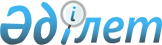 О внесении изменений и дополнений в постановление Правительства Республики Казахстан от 14 апреля 2009 года № 514 "Об утверждении Правил регулирования цен (тарифов) на услуги предоставления линий и каналов связи, каналов в кабельной канализации и площадей, необходимых для размещения технических средств для нужд уполномоченных государственных органов, органов военного управления, национальной безопасности и внутренних дел Республики Казахстан"Постановление Правительства Республики Казахстан от 23 мая 2016 года № 299      Правительство Республики Казахстан ПОСТАНОВЛЯЕТ:



      1. Внести в постановление Правительства Республики Казахстан от 14 апреля 2009 года № 514 «Об утверждении Правил регулирования цен (тарифов) на услуги предоставления линий и каналов связи, каналов в кабельной канализации и площадей, необходимых для размещения технических средств для нужд уполномоченных государственных органов, органов военного управления, национальной безопасности и внутренних дел Республики Казахстан» (САПП Республики Казахстан, 2009 г., № 19, ст. 170) следующие изменения и дополнения:



      заголовок изложить в следующей редакции:

      «Об утверждении Правил регулирования цен (тарифов) на услуги предоставления линий и каналов связи, каналов в кабельной канализации и площадей, необходимых для размещения технических средств для нужд уполномоченных государственных органов, органов военного управления, национальной безопасности и внутренних дел Республики Казахстан, а также оператора информационно-коммуникационной инфраструктуры «электронного правительства»;



      пункт 1 изложить в следующей редакции:

      «1. Утвердить прилагаемые Правила регулирования цен (тарифов) на услуги предоставления линий и каналов связи, каналов в кабельной канализации и площадей, необходимых для размещения технических средств для нужд уполномоченных государственных органов, органов военного управления, национальной безопасности и внутренних дел Республики Казахстан, а также оператора информационно-коммуникационной инфраструктуры «электронного правительства.»;



      в Правилах регулирования цен (тарифов) на услуги предоставления линий и каналов связи, каналов в кабельной канализации и площадей, необходимых для размещения технических средств для нужд уполномоченных государственных органов, органов военного управления, национальной безопасности и внутренних дел Республики Казахстан (далее - Правила), утвержденных указанным постановлением:



      заголовок изложить в следующей редакции:

      «Правила регулирования цен (тарифов) на услуги предоставления линий и каналов связи, каналов в кабельной канализации и площадей, необходимых для размещения технических средств для нужд уполномоченных государственных органов, органов военного управления, национальной безопасности и внутренних дел Республики Казахстан, а также оператора информационно-коммуникационной инфраструктуры «электронного правительства»;



      пункты 1, 2 изложить в следующей редакции:

      «1. Настоящие Правила регулирования цен (тарифов) на услуги предоставления линий и каналов связи, каналов в кабельной канализации и площадей, необходимых для размещения технических средств для нужд уполномоченных государственных органов, органов военного управления, национальной безопасности и внутренних дел Республики Казахстан, а также оператора информационно-коммуникационной инфраструктуры «электронного правительства» (далее - Правила) разработаны в соответствии с Законом Республики Казахстан от 5 июля 2004 года «О связи».

      2. Правила определяют порядок регулирования цен (тарифов) на услуги предоставления линий и каналов связи, каналов в кабельной канализации и площадей, необходимых для размещения технических средств (далее - услуги) для нужд уполномоченных государственных органов, органов военного управления, национальной безопасности и внутренних дел Республики Казахстан, а также оператора информационно-коммуникационной инфраструктуры «электронного правительства», определенных в соответствии с приложением 1 к настоящим Правилам.»;



      в пункте 4:



      подпункт 2) изложить в следующей редакции:

      «2) оператор - юридическое или физическое лицо, оказывающее в соответствии с законодательством Республики Казахстан услуги по предоставлению линий и каналов связи, каналов в кабельной канализации и площадей, необходимых для размещения технических средств для нужд государственных органов и организаций;»;



      дополнить подпунктом 5) следующего содержания:

      «5) оператор информационно-коммуникационной инфраструктуры «электронного правительства» – юридическое лицо, определяемое Правительством Республики Казахстан, на которое возложено обеспечение функционирования закрепленной за ним информационно-коммуникационной инфраструктуры «электронного правительства».»;



      в приложении 1 к указанным Правилам:



      правый верхний угол изложить в следующей редакции:

      «Приложение 1 к Правилам регулирования цен (тарифов) на услуги предоставления линий и каналов связи, каналов в кабельной канализации и площадей, необходимых для размещения технических средств для нужд уполномоченных государственных органов, органов военного управления, национальной безопасности и внутренних дел Республики Казахстан, а также оператора информационно-коммуникационной инфраструктуры «электронного правительства»;



      заголовок изложить в следующей редакции:

      «Перечень государственных органов и организаций»;



      дополнить пунктом 7 следующего содержания:

      «7. Оператор информационно-коммуникационной инфраструктуры «электронного правительства».»;



      в приложении 2 к указанным Правилам:



      правый верхний угол изложить в следующей редакции:

      «Приложение 2 к Правилам регулирования цен (тарифов) на услуги предоставления линий и каналов связи, каналов в кабельной канализации и площадей, необходимых для размещения технических средств для нужд уполномоченных государственных органов, органов военного управления, национальной безопасности и внутренних дел Республики Казахстан, а также оператора информационно-коммуникационной инфраструктуры «электронного правительства»;



      заголовок изложить в следующей редакции:

      «Перечень услуг предоставления линий и каналов связи, каналов в кабельной канализации и площадей, необходимых для размещения технических средств для нужд уполномоченных государственных органов, органов военного управления, национальной безопасности и внутренних дел Республики Казахстан, а также оператора информационно-коммуникационной инфраструктуры «электронного правительства», подлежащих ценовому регулированию»;



      дополнить пунктами 7, 8 следующего содержания:

      «7. Предоставление в аренду наземных цифровых каналов связи на канальном и/или сетевом уровне передачи данных.

      8. Предоставление в аренду транспондеров и/или емкости транспондеров космических аппаратов «KazSat-2», «KazSat-3».».



      2. Настоящее постановление вводится в действие по истечении десяти календарных дней после дня его первого официального опубликования.      Премьер-Министр

      Республики Казахстан                     К. Масимов
					© 2012. РГП на ПХВ «Институт законодательства и правовой информации Республики Казахстан» Министерства юстиции Республики Казахстан
				